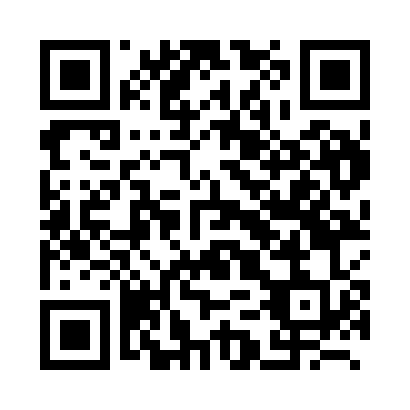 Prayer times for Alden Eik, BelgiumWed 1 May 2024 - Fri 31 May 2024High Latitude Method: Angle Based RulePrayer Calculation Method: Muslim World LeagueAsar Calculation Method: ShafiPrayer times provided by https://www.salahtimes.comDateDayFajrSunriseDhuhrAsrMaghribIsha1Wed3:426:091:345:368:5911:162Thu3:396:071:345:379:0111:193Fri3:356:051:345:389:0311:224Sat3:326:041:345:389:0411:255Sun3:286:021:335:399:0611:286Mon3:246:001:335:409:0711:317Tue3:215:581:335:409:0911:348Wed3:195:571:335:419:1111:389Thu3:185:551:335:419:1211:4010Fri3:185:541:335:429:1411:4111Sat3:175:521:335:439:1511:4212Sun3:165:501:335:439:1711:4213Mon3:165:491:335:449:1811:4314Tue3:155:471:335:449:2011:4315Wed3:145:461:335:459:2111:4416Thu3:145:451:335:469:2311:4517Fri3:135:431:335:469:2411:4518Sat3:135:421:335:479:2511:4619Sun3:125:401:335:479:2711:4720Mon3:125:391:335:489:2811:4721Tue3:115:381:335:489:3011:4822Wed3:115:371:345:499:3111:4923Thu3:115:361:345:499:3211:4924Fri3:105:341:345:509:3411:5025Sat3:105:331:345:509:3511:5026Sun3:095:321:345:519:3611:5127Mon3:095:311:345:519:3711:5228Tue3:095:301:345:529:3811:5229Wed3:085:291:345:529:4011:5330Thu3:085:291:345:539:4111:5331Fri3:085:281:355:539:4211:54